ЭССЕ писать на отдельных страницах от информационной картыЭссе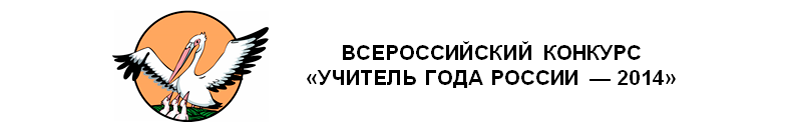  «Человек, который повлиял на выбор моей профессии»Рахимова Елена Владимировна, воспитательМБДОУ «Детский сад № 121»«Только тогда профессия по душе, когда у человека есть интерес к тому делу, которое он делает, когда он влюблен в свою работу,- только тогда он может черпать радость в своем труде». Н.К. Крупская      Трудно не согласиться со словами Надежды Константиновны. Но, что касается меня, то это был сложный период в моей жизни – время выбора будущей профессии. Именно той профессии, которая будет по душе, которая будет доставлять удовольствие и желание идти на работу.      Когда собирается наша большая родня, тёти шутят: «Когда будем открывать свою школу?». А ведь мы бы действительно могли это сделать. У нас есть учитель математики, учитель русского языка и литературы, учитель физкультуры, учитель французского и немецкого языков, учитель начальных классов и информатики, учитель английского языка и истории. И я горжусь, что принадлежу к этой замечательной кагорте учителей.     Но сколько себя помню, всегда хотела стать врачом: постоянно лечила кукол, с удовольствием шла в поликлинику, лишь бы посмотреть на работу докторов. Сначала  хотела стать педиатром, затем стоматологом… В школе «налегала» на химию и биологию, и это мне тоже нравилось. Поэтому думала, что двигаюсь в верном направлении.     Родители никогда не «давили» на меня с выбором профессии, но когда после 9 класса мама увидела, что я сомневаюсь, она «открыла» мне глаза, сказав, что у меня есть задатки педагога: организаторские способности, умение передавать знания, тяга к языкам. Сейчас за это я безмерно благодарна своему Учителю – маме, Степановой  Галине Леонидовне, учителю английского языка высшей квалификационной категории, заслуженному  учителю Российской Федерации.       Были слёзы, боль разочарования и сомнения. Ведь я видела насколько это тяжелый и малооплачиваемый труд, ради которого порой маме приходилось жертвовать семейными делами и временем, проведенным с нами, детьми.          И вот я студентка Курганского Педагогического Колледжа отделения иностранных языков. На протяжении всей учебы мама всегда была рядом: поддерживала, помогала  и вдохновляла.      На данный момент я очень благодарна ей за помощь в выборе правильного вектора в моей жизни. Да, я не работаю в школе, но зато нашла себя в дошкольном образовании и чувствую себя здесь как дома, так как очень люблю детей и свою профессию. И мамины труды не прошли даром, ведь в детском саду я являюсь руководителем кружка английского языка. И какое это счастье видеть горящие глаза своих воспитанников, радоваться их успехам, гордиться результатами своего труда.        Сейчас я точно уверена – я на своём месте: я люблю свою работу, люблю «своих» детей, получаю удовольствие от взаимного обогащения, учу и воспитываю не только я их, но и они меня. Дети открывают для меня мир с такой неожиданной стороны! Они такие умные, нестандартные и классные!      Зачем я иду на конкурс? Во – первых, хочется напитаться новыми знаниями, радостью творчества и азарта, общением с талантливыми, энергичными педагогами, чтобы профессионально расти дальше. Во – вторых, это будет отличный подарок для моей мамы, которая в 2007 году тоже принимала участие в конкурсе «Учитель года» и вошла в сотню лучших учителей Российской Федерации.      Мне есть, кем гордиться, и я хочу, чтобы моя мама гордилась мной!